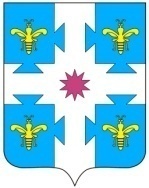 В соответствии с Федеральным законом от 06.10.2003 № 131 - ФЗ «Об общих принципах организации местного самоуправления в Российской Федерации», Федеральным законом от 06.03.2006 № 35-ФЗ «О противодействии терроризму», также во исполнение пункта 1.5. раздела I протокола заседания Антитеррористической комиссии в Чувашской Республике от 28.02.2024 г. № 3, 
с целью реализации мероприятий Комплексного плана противодействия идеологии терроризма в Российской Федерации на 2024-2028 годы, утвержденного Президентом Российской Федерации от 30.12.2023 № Пр-2610 (далее – Комплексный план), в Козловском муниципальном округе Чувашской Республики: 1. Назначить ответственных должностных лиц, на время действия Комплексного плана противодействия идеологии терроризма в Российской Федерации на 2024-2028 годы обеспечивающее организацию и контроль деятельности по его исполнению, а также сотрудников, ответственных за его реализацию согласно приложению к настоящему распоряжению.2. Настоящее распоряжение подлежит опубликованию в периодическом печатном издании «Козловский вестник» и размещению на официальном сайте Козловского муниципального округа в сети «Интернет».3. Настоящее распоряжение вступает в силу со дня его официального опубликования.4. Контроль за исполнением настоящего распоряжения оставляю за собой.Глава Козловского муниципального округа Чувашской Республики                                                                                А.Н. ЛюдковПриложение к распоряжению администрации Козловского муниципального округа Чувашской Республики от 20.03.2024 № 78Списокответственных лиц, за реализацию Комплексного плана противодействия идеологии терроризма в Российской Федерации на 2024 - 2028 годы, утвержденного Президентом Российской Федерациив Козловском муниципальном округе Чувашской Республики 1. Ответственный за организацию и контроль по исполнению Комплексного плана:- Лукинова Надежда Вениаминовна, заместитель главы администрации МО по социальным вопросам – начальник отдела образования и молодежной политики администрации Козловского муниципального округа.2. Ответственные лица, за реализацию Комплексного плана:- Матанова Светлана Александровна, и.о. начальника отдела культуры спорта, социального развития и архивного дела администрации Козловского муниципального округа;- Петрова Марина Павловна, главный специалист-эксперт отдела правового обеспечения и цифрового развития администрации Козловского муниципального округа;- Хорьков Сергей Владимирович, заместитель начальника – начальник полиции ОМВД России «Козловский» (по согласованию);- Макарова Марина Александровна, главный врач БУ «Козловское ЦРБ им. И.Е. Виноградова» Минздрава Чувашии (по согласованию).ЧĂваш РеспубликиКуславкка МУНИЦИПАЛЛĂОКРУГĔНАдминистрацийĔХУШУЧувашская республикаАДМИНИСТРАЦИЯКозловского муниципального округаРАСПОРЯЖЕНИЕ20.03.2024  78 №20.03.2024 № 78Куславкка хулиг. Козловка